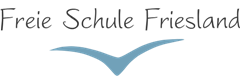 InteressentenformularGerne möchte ich einen Termin mit der Freien Schule Friesland für ein Aufnahmegespräch vereinbaren für Name des Kindes:Vorname(n) des Kindes:Adresse des Kindes:Geburtsdatum des Kindes:Sorgeberechtigt ist/sind:	 Mutter	 Vater 	 andere Person/enMutter:Adresse:Telefon, Mobil:Vater:Adresse:Telefon, Mobil:Andere sorgeberechtigte Person/en:Adresse:Telefon, Mobil:Terminlich passt es mir am Besten an folgenden Wochentagen: Mo	 Di	 Mi	 Do	 Fr	 Savormittags						nachmittags						